– Depuis ton levé jusqu’à ton couché durant cette période, indique quelles sont toutes les différentes énergies que tu utilises au cours de la journée– Est ce que le corps humain a besoin d’énergie et à qui doit-elle être donnée ou transmise ?– Dans le tableau ci-dessous sont représentés des objets qui « servent à se déplacer ». Indique quelleForme d’énergie ils utilisent.Sur ce document, tu dois répondre aux questions posées sur les systèmes suivants : voiture et TGVCaténaire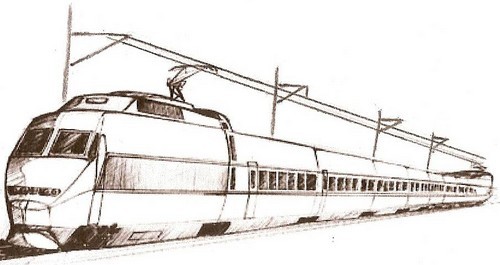 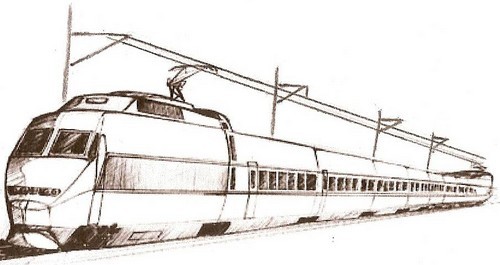 MoteurRéseau électriqueQuelle est la forme d'énergie utilisée ?Qu'est ce qui transporte l'énergie ?A quoi sert le pantographe (rechercher sur Internet) ?Est-ce que le TGV possède des batteries électriques ? Pourquoi ?Feu arrièreRéservoir essencePoignée accélérateurFourcheQuelle est la forme d'énergie utilisée ?Ou l'énergie est stockée ?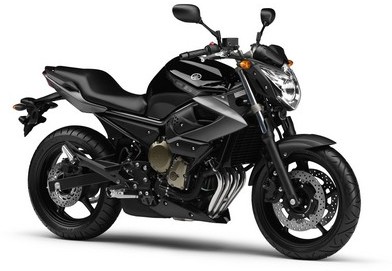 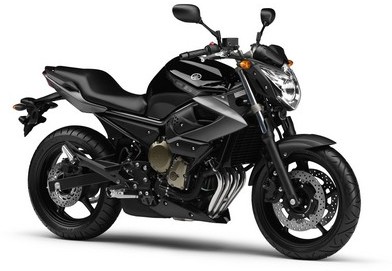 Quel est l'élément à actionner pour aller plus vite ?Pot échappementMoteurFrein à disqueQuel est l'élément qui transforme l'essence en une autre énergie ?Et comment appelle-t-on cette forme d'énergie ?Collège Edmée VARINMatière, mouvement, énergie, information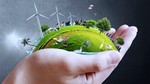 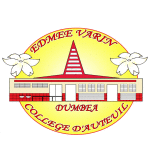 Intitulé : Identifier différentes sources d’énergieRépondre aux différentes questions ci-dessous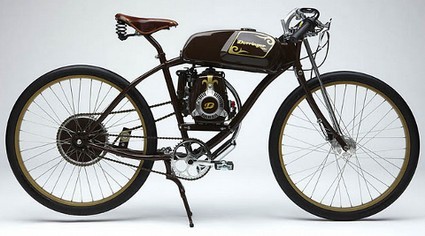 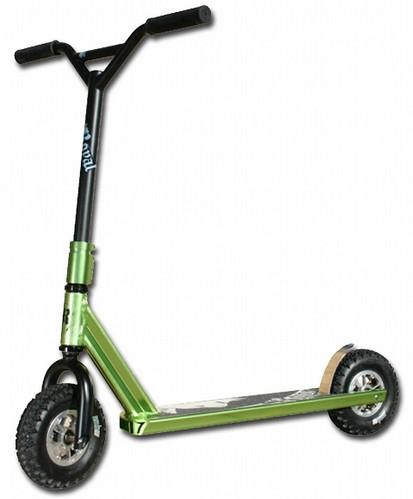 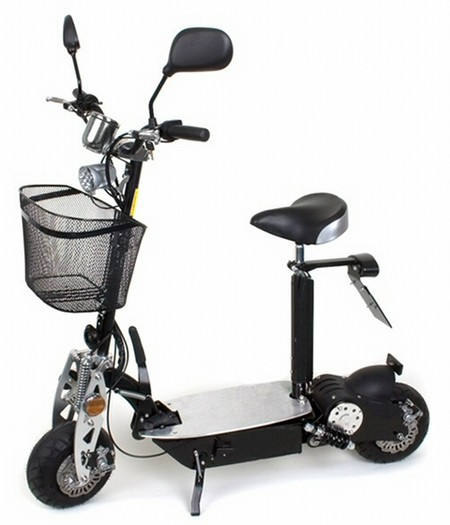 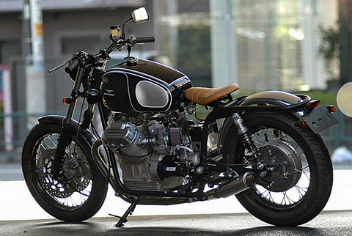 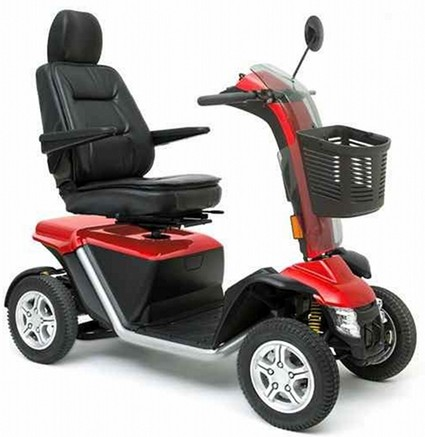 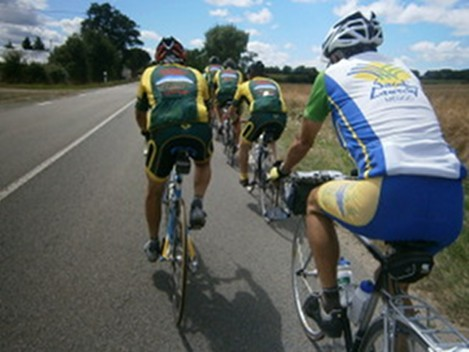 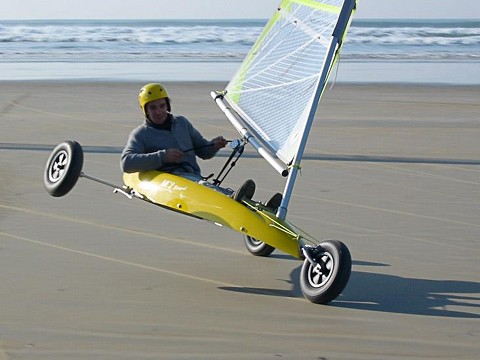 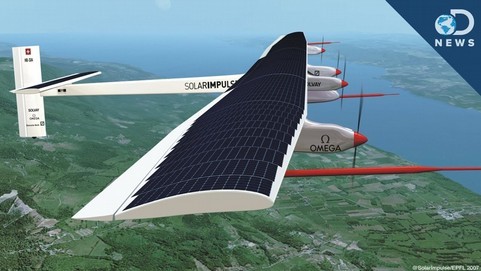 